ПРАВИТЕЛЬСТВО РОССИЙСКОЙ ФЕДЕРАЦИИПОСТАНОВЛЕНИЕот 22 декабря 2011 г. N 1091О НЕКОТОРЫХ ВОПРОСАХАТТЕСТАЦИИ АВАРИЙНО-СПАСАТЕЛЬНЫХ СЛУЖБ,АВАРИЙНО-СПАСАТЕЛЬНЫХ ФОРМИРОВАНИЙ, СПАСАТЕЛЕЙИ ГРАЖДАН, ПРИОБРЕТАЮЩИХ СТАТУС СПАСАТЕЛЯВ соответствии со статьями 12 и 24 Федерального закона "Об аварийно-спасательных службах и статусе спасателей" Правительство Российской Федерации постановляет:1. Утвердить прилагаемое Положение о проведении аттестации аварийно-спасательных служб, аварийно-спасательных формирований, спасателей и граждан, приобретающих статус спасателя.2. Упразднить Межведомственную комиссию по аттестации аварийно-спасательных формирований, спасателей и образовательных учреждений по их подготовке.3. Министерству Российской Федерации по делам гражданской обороны, чрезвычайным ситуациям и ликвидации последствий стихийных бедствий образовать совместно с заинтересованными федеральными органами исполнительной власти и Государственной корпорацией по атомной энергии "Росатом" в 6-месячный срок в установленном порядке Межведомственную комиссию по аттестации аварийно-спасательных служб, аварийно-спасательных формирований и спасателей и утвердить положение о ней.4. Признать утратившими силу:постановление Совета Министров - Правительства Российской Федерации от 30 мая 1993 г. N 507 "О Межведомственной комиссии по аттестации аварийно-спасательных формирований, спасателей и образовательных учреждений по их подготовке" (Собрание актов Президента и Правительства Российской Федерации, 1993, N 23, ст. 2187);постановление Правительства Российской Федерации от 22 ноября 1997 г. N 1479 "Об аттестации аварийно-спасательных служб, аварийно-спасательных формирований и спасателей" (Собрание законодательства Российской Федерации, 1997, N 48, ст. 5561).5. Установить, что пункт 2 и абзац второй пункта 4 настоящего постановления вступают в силу по истечении 6 месяцев со дня вступления в силу настоящего постановления.Председатель ПравительстваРоссийской ФедерацииВ.ПУТИНУтвержденопостановлением ПравительстваРоссийской Федерацииот 22 декабря 2011 г. N 1091ПОЛОЖЕНИЕО ПРОВЕДЕНИИ АТТЕСТАЦИИ АВАРИЙНО-СПАСАТЕЛЬНЫХ СЛУЖБ,АВАРИЙНО-СПАСАТЕЛЬНЫХ ФОРМИРОВАНИЙ, СПАСАТЕЛЕЙИ ГРАЖДАН, ПРИОБРЕТАЮЩИХ СТАТУС СПАСАТЕЛЯI. Общие положения1. Настоящее Положение определяет порядок проведения аттестации профессиональных аварийно-спасательных служб, профессиональных аварийно-спасательных формирований, нештатных аварийно-спасательных формирований, общественных аварийно-спасательных формирований (далее - аварийно-спасательные службы (формирования)), а также спасателей и граждан, приобретающих статус спасателя, осуществляющих свою деятельность на территории Российской Федерации.2. Аварийно-спасательные службы (формирования) аттестуются на право ведения аварийно-спасательных работ. При проведении аттестации аварийно-спасательной службы (формирования) определяется ее (его) соответствие установленным настоящим Положением обязательным требованиям и готовность к выполнению задач, которые возлагаются на аварийно-спасательную службу (формирование) в соответствии с законодательством Российской Федерации.3. Граждане, приобретающие статус спасателя, и спасатели аттестуются на право ведения аварийно-спасательных работ с присвоением или подтверждением статуса спасателя и класса квалификации. При проведении аттестации гражданина, приобретающего статус спасателя, или спасателя определяется его соответствие установленным настоящим Положением обязательным требованиям и готовность к исполнению обязанностей спасателя, установленных законодательством Российской Федерации.4. В отношении вновь созданной аварийно-спасательной службы (формирования) или гражданина, приобретающего статус спасателя, проводится первичная аттестация.В отношении действующей аварийно-спасательной службы (формирования) или спасателя с периодичностью 1 раз в 3 года проводится периодическая аттестация, а в случаях, предусмотренных настоящим Положением, может проводиться внеочередная аттестация.5. Аттестационными органами, осуществляющими аттестацию аварийно-спасательных служб (формирований), спасателей и граждан, приобретающих статус спасателя, являются следующие постоянно действующие комиссии по аттестации аварийно-спасательных служб, аварийно-спасательных формирований и спасателей (далее - аттестационные комиссии):Межведомственная комиссия по аттестации аварийно-спасательных служб, аварийно-спасательных формирований и спасателей (далее - Межведомственная аттестационная комиссия), образуемая совместно заинтересованными федеральными органами исполнительной власти;аттестационные комиссии федеральных органов исполнительной власти, создающих функциональные подсистемы единой государственной системы предупреждения и ликвидации чрезвычайных ситуаций (далее - аттестационные комиссии федеральных органов исполнительной власти), образуемые этими органами;аттестационные комиссии уполномоченных организаций, создающих функциональные подсистемы единой государственной системы предупреждения и ликвидации чрезвычайных ситуаций (далее - аттестационные комиссии уполномоченных организаций), образуемые этими организациями;аттестационные комиссии органов исполнительной власти субъектов Российской Федерации, образуемые этими органами.6. Аттестация аварийно-спасательных служб (формирований) (структурных подразделений этих служб (формирований)), обслуживающих организации (или их представительства и филиалы), занимающиеся одним или несколькими видами деятельности, при осуществлении которых законодательством Российской Федерации предусмотрено обязательное наличие у таких организаций собственных аварийно-спасательных служб (формирований), в которых не созданы аттестационные комиссии, осуществляется аттестационными комиссиями федеральных органов исполнительной власти или аттестационными комиссиями уполномоченных организаций, проводящими аттестацию на аналогичные по профилю и технологии ведения виды аварийно-спасательных работ.7. Аттестация аварийно-спасательных служб (формирований) (структурных подразделений этих служб (формирований)), обслуживающих организации (или их представительства и филиалы), эксплуатирующие объекты, находящиеся в ведении и (или) входящие в сферу деятельности федеральных органов исполнительной власти и уполномоченных организаций, в которых не созданы аттестационные комиссии, осуществляется аттестационными комиссиями федеральных органов исполнительной власти или аттестационными комиссиями уполномоченных организаций, проводящими аттестацию на аналогичные по профилю и технологии ведения виды аварийно-спасательных работ.8. Аттестация аварийно-спасательных служб (формирований) Вооруженных Сил Российской Федерации и спасателей, входящих в их состав, проводится органами военного управления.8(1). Аттестация аварийно-спасательных служб (формирований), входящих в их состав спасателей и граждан, приобретающих статус спасателя, на право ведения горноспасательных работ проводится аттестационной комиссией Министерства Российской Федерации по делам гражданской обороны, чрезвычайным ситуациям и ликвидации последствий стихийных бедствий.(п. 8(1) введен Постановлением Правительства РФ от 27.04.2018 N 518)9. Организация работы по проведению аттестации аварийно-спасательных служб (формирований), спасателей и граждан, приобретающих статус спасателя, возлагается на Межведомственную аттестационную комиссию, аттестационные комиссии федеральных органов исполнительной власти, аттестационные комиссии уполномоченных организаций и аттестационные комиссии органов исполнительной власти субъектов Российской Федерации.Аттестационные комиссии федеральных органов исполнительной власти, аттестационные комиссии уполномоченных организаций и аттестационные комиссии органов исполнительной власти субъектов Российской Федерации организуют свою работу в соответствии с методическими рекомендациями, утверждаемыми Межведомственной аттестационной комиссией.10. Полномочия, права и обязанности аттестационных комиссий, требования, предъявляемые к порядку их формирования и составу, а также порядку принятия ими решений по вопросам аттестации аварийно-спасательных служб (формирований), спасателей и граждан, приобретающих статус спасателя, утверждаются федеральным органом исполнительной власти, уполномоченным на решение задач в области защиты населения и территорий от чрезвычайных ситуаций.Координация работы по проведению аттестации аварийно-спасательных служб (формирований), спасателей и граждан, приобретающих статус спасателя, осуществляется Межведомственной аттестационной комиссией.II. Порядок проведения аттестации аварийно-спасательныхслужб (формирований)11. Вновь созданная аварийно-спасательная служба (формирование) допускается к первичной аттестации после укомплектования личным составом и оснащения аварийно-спасательными средствами в соответствии с требованиями, установленными пунктом 12 настоящего Положения.Периодическая аттестация аварийно-спасательной службы (формирования) проводится 1 раз в 3 года.Внеочередная аттестация аварийно-спасательной службы (формирования) проводится в случае реорганизации юридического лица - учредителя аварийно-спасательной службы (формирования), а также при изменении вида (видов) аварийно-спасательных работ, проводимых аварийно-спасательной службой (формированием), - по инициативе учредителя или руководителя аварийно-спасательной службы (формирования).Внеочередная аттестация аварийно-спасательной службы (формирования) также может проводиться по инициативе органов контроля (надзора), осуществлявших в соответствии с законодательством Российской Федерации проверку аварийно-спасательной службы (формирования), при выявлении в ходе проверки нарушения обязательных требований, предъявляемых при их аттестации.12. Обязательными требованиями, предъявляемыми при аттестации аварийно-спасательной службы (формирования), являются:а) наличие учредительных документов аварийно-спасательной службы (формирования) (устава (положения), приказа или иного документа о создании аварийно-спасательной службы (формирования));б) соответствие состава и структуры аварийно-спасательной службы (формирования), утвержденных ее (его) учредителями или организацией, создавшей аварийно-спасательную службу (формирование), возложенным на нее (него) задачам по предупреждению и ликвидации чрезвычайных ситуаций и требованиям законодательства Российской Федерации;(пп. "б" в ред. Постановления Правительства РФ от 27.04.2018 N 518)в) укомплектованность личного состава спасателями, не менее 75 процентов которых аттестованы на право ведения тех видов аварийно-спасательных работ, на выполнение которых аттестуется аварийно-спасательная служба (формирование);(пп. "в" в ред. Постановления Правительства РФ от 27.04.2018 N 518)г) оснащенность в соответствии с нормами обеспечения, утверждаемыми учредителями аварийно-спасательной службы (формирования), аварийно-спасательными средствами, обеспечивающими выполнение заявленных видов аварийно-спасательных работ и принадлежащими этой службе (этому формированию) на праве собственности или ином законном основании на срок не менее срока действия аттестации;д) наличие условий (в соответствии с нормами, утверждаемыми федеральным органом исполнительной власти, уполномоченным на решение задач в области защиты населения и территорий от чрезвычайных ситуаций), обеспечивающих размещение аварийно-спасательных средств и проведение мероприятий по профессиональному обучению спасателей к выполнению заявленных видов аварийно-спасательных работ в соответствии с технологией их ведения, а для профессиональной аварийно-спасательной службы (формирования), кроме этого, - условий, обеспечивающих несение дежурства спасателями этой службы (этого формирования);(в ред. Постановления Правительства РФ от 06.03.2015 N 201)е) постоянная готовность к оперативному реагированию на чрезвычайные ситуации и проведению работ по их ликвидации;ж) соответствие профессиональных аварийно-спасательных служб (формирований), выполняющих горноспасательные работы, требованиям, устанавливаемым Правительством Российской Федерации.(пп. "ж" введен Постановлением Правительства РФ от 27.04.2018 N 518)13. Для проведения первичной аттестации аварийно-спасательной службы (формирования) в аттестационную комиссию представляется заявление об аттестации на право ведения аварийно-спасательных работ, подписанное руководителем организации, создавшей аварийно-спасательную службу (формирование), или руководителем аварийно-спасательной службы (формирования), если она (оно) является юридическим лицом, в котором указывается полное и (при наличии) сокращенное наименования аварийно-спасательной службы (формирования), организационно-правовая форма юридического лица и место нахождения юридического лица (в случае, если аварийно-спасательная служба (формирование) является юридическим лицом), место дислокации, телефон руководителя и оперативного дежурного. К заявлению прилагаются:а) перечень видов аварийно-спасательных работ, на ведение которых аттестуется аварийно-спасательная служба (формирование), исходя из возложенных на нее задач по предупреждению и ликвидации чрезвычайных ситуаций;б) копии учредительных документов (устава (положения) аварийно-спасательной службы (формирования), приказа или иного документа о ее (его) создании);(пп. "б" в ред. Постановления Правительства РФ от 27.04.2018 N 518)в) карта (карты) зоны ответственности аварийно-спасательной службы (формирования);г) копия документа, устанавливающего численность аварийно-спасательной службы (формирования);д) справка об укомплектованности личным составом;е) копии документов об образовании и (или) квалификации спасателей и других работников аварийно-спасательной службы (формирования) с учетом заявленных видов аварийно-спасательных работ;(в ред. Постановления Правительства РФ от 06.03.2015 N 201)ж) справка, содержащая сведения об аттестованных спасателях, с указанием реквизитов соответствующих аттестационных комиссий;з) табель и ведомость оснащения оперативным автотранспортом и аварийно-спасательными средствами, необходимыми для проведения заявленных видов аварийно-спасательных работ, документы по учету их технического состояния, а также документы, подтверждающие их принадлежность к аварийно-спасательной службе (формированию) на праве собственности или ином законном основании на срок не менее срока действия аттестации;и) справка, содержащая сведения о наличии зданий (строений) и помещений, в которых дислоцируется аварийно-спасательная служба (формирование), наличии условий для проведения мероприятий по профессиональному обучению спасателей, а также об учениях и тренировках, проведенных аварийно-спасательной службой (формированием), в предаттестационный период (начиная со дня создания аварийно-спасательной службы (формирования)).(в ред. Постановления Правительства РФ от 06.03.2015 N 201)14. Для проведения периодической или внеочередной аттестации аварийно-спасательной службы (формирования) соответствующее заявление с указанием вида аттестации (периодическая или внеочередная) представляется в порядке, предусмотренном пунктом 13 настоящего Положения. К заявлению прилагаются:а) документы, представляемые для первичной аттестации, если за межаттестационный период в них внесены изменения;б) справка, содержащая сведения о выполненных за межаттестационный период аварийно-спасательных работах, а также о проведенных аварийно-спасательной службой (формированием) учениях и тренировках;в) копии документов об образовании и (или) квалификации спасателей и других работников аварийно-спасательной службы (формирования) с учетом заявленных видов аварийно-спасательных работ, полученных за межаттестационный период.(в ред. Постановления Правительства РФ от 06.03.2015 N 201)15. Копии документов, указанных в пунктах 13 и 14 настоящего Положения, должны быть заверены подписью руководителя организации и печатью организации (при наличии печати), подавшей заявление об аттестации на право ведения аварийно-спасательных работ.(в ред. Постановления Правительства РФ от 17.12.2016 N 1393)Сроки рассмотрения аттестационной комиссией документов, представляемых для проведения аттестации аварийно-спасательной службы (формирования), не должны превышать 45 дней со дня поступления в аттестационную комиссию заявления об аттестации на право ведения аварийно-спасательных работ.16. По результатам аттестации аварийно-спасательной службы (формирования) аттестационная комиссия принимает одно из следующих решений:а) аттестовать на право ведения заявленных видов аварийно-спасательных работ;б) аттестовать на право ведения одного или нескольких из заявленных видов аварийно-спасательных работ;в) отказать в аттестации на право ведения аварийно-спасательных работ.17. Основаниями отказа в аттестации аварийно-спасательной службы (формирования) являются:а) наличие в заявлении об аттестации на право ведения аварийно-спасательных работ и (или) документах, представленных для проведения аттестации, недостоверной или искаженной информации;б) непредставление какого-либо из документов, предусмотренных пунктами 13 и 14 настоящего Положения;в) несоответствие аварийно-спасательной службы (формирования) обязательным требованиям, предусмотренным пунктом 12 настоящего Положения;г) несоответствие профессиональных аварийно-спасательных служб (формирований), выполняющих горноспасательные работы, требованиям пункта 2.1 статьи 7 Федерального закона "Об аварийно-спасательных службах и статусе спасателей", за исключением профессиональных аварийно-спасательных служб (формирований), указанных в части 3 статьи 2 Федерального закона "О внесении изменений в Федеральный закон "Об аварийно-спасательных службах и статусе спасателей" в части совершенствования деятельности в области предупреждения и ликвидации чрезвычайных ситуаций на объектах ведения горных работ".(пп. "г" введен Постановлением Правительства РФ от 27.04.2018 N 518)18. Аварийно-спасательной службе (формированию), ее (его) структурным подразделениям, созданным на базе представительств и филиалов организации, в отношении которых аттестационной комиссией принято положительное решение об аттестации на право ведения аварийно-спасательных работ, выдается свидетельство об аттестации на право ведения аварийно-спасательных работ (далее - свидетельство об аттестации).Форма и описание бланка свидетельства об аттестации утверждаются федеральным органом исполнительной власти, уполномоченным на решение задач в области защиты населения и территорий от чрезвычайных ситуаций.Изготовление и выдача бланков свидетельства об аттестации осуществляются федеральным органом исполнительной власти, уполномоченным на решение задач в области защиты населения и территорий от чрезвычайных ситуаций, по заявкам аттестационных комиссий федеральных органов исполнительной власти, аттестационных комиссий уполномоченных организаций и аттестационных комиссий органов исполнительной власти субъектов Российской Федерации.19. При изменении полного и (или) сокращенного наименования (при наличии) аварийно-спасательной службы (формирования) и (или) адреса места дислокации руководитель организации, создавшей аварийно-спасательную службу (формирование), или руководитель аварийно-спасательной службы (формирования), если она (оно) является юридическим лицом, представляет в аттестационную комиссию заявление о переоформлении свидетельства об аттестации с указанием новых сведений.Аттестационная комиссия проводит проверку представленных сведений и по результатам проверки принимает решение об оформлении нового свидетельства об аттестации.Новое свидетельство об аттестации выдается взамен ранее выданного не позднее чем через 15 рабочих дней со дня поступления в аттестационную комиссию заявления о переоформлении свидетельства об аттестации. При этом срок действия свидетельства об аттестации не продлевается.(в ред. Постановления Правительства РФ от 27.04.2018 N 518)20. В случае утраты свидетельства об аттестации аттестационная комиссия на основании соответствующего письменного заявления руководителя аварийно-спасательной службы (формирования) в течение 15 рабочих дней со дня получения заявления выдает дубликат, который оформляется с пометкой "дубликат".III. Порядок проведения аттестации спасателей и граждан,приобретающих статус спасателя21. Граждане, впервые приобретающие статус спасателя, допускаются к первичной аттестации не позднее чем через 6 месяцев после прохождения медицинского осмотра (обследования), психиатрического освидетельствования и профессионального обучения по программе профессиональной подготовки спасателей.(в ред. Постановления Правительства РФ от 06.03.2015 N 201)Периодическая аттестация спасателей проводится 1 раз в 3 года.Спасатели аварийно-спасательных служб (формирований), не прошедшие в установленные сроки периодическую аттестацию по уважительным причинам (временная нетрудоспособность, отпуск, служба в Вооруженных Силах Российской Федерации, других войсках, воинских формированиях и органах, альтернативная гражданская служба, командировка), допускаются к периодической аттестации по ходатайству руководителя аварийно-спасательной службы (формирования) в аттестационную комиссию.Спасатели, не входящие в состав аварийно-спасательных служб (формирований), не прошедшие в установленные сроки периодическую аттестацию по указанным причинам, допускаются к периодической аттестации по их заявлению в аттестационную комиссию.Внеочередная аттестация спасателя в случае изменения вида (видов) выполняемых спасателем аварийно-спасательных работ проводится по инициативе руководителя аварийно-спасательной службы (формирования) или спасателя, а также при присвоении спасателю более высокого класса квалификации до проведения периодической аттестации.Внеочередная аттестация спасателя также может проводиться по инициативе органов контроля (надзора), осуществлявших в соответствии с законодательством Российской Федерации проверку аварийно-спасательной службы (формирования), при выявлении в ходе проверки нарушения обязательных требований, предъявляемых к спасателям при их аттестации.22. Обязательными требованиями, предъявляемыми при аттестации спасателей и граждан, приобретающих статус спасателя, являются:а) прохождение медицинского осмотра (обследования) и психиатрического освидетельствования на предмет пригодности к выполнению аварийно-спасательных работ с учетом технологии их ведения;б) выполнение нормативов по физической подготовке, утверждаемых федеральным органом исполнительной власти, уполномоченным на решение задач в области защиты населения и территорий от чрезвычайных ситуаций;в) профессиональное обучение по программе профессиональной подготовки спасателей.(пп. "в" в ред. Постановления Правительства РФ от 06.03.2015 N 201)23. Для проведения первичной аттестации гражданин, приобретающий статус спасателя, представляет в аттестационную комиссию заявление об аттестации на право ведения аварийно-спасательных работ, подписанное им лично. В заявлении указываются имя, фамилия, отчество гражданина, место его работы, адрес места жительства и контактный телефон, а также перечень видов аварийно-спасательных работ, на ведение которых аттестуется гражданин, приобретающий статус спасателя.Заявление гражданина, приобретающего статус спасателя, входящего в состав аварийно-спасательной службы (формирования), заверяется руководителем организации, создавшей аварийно-спасательную службу (формирование), или руководителем аварийно-спасательной службы (формирования), если она (оно) является юридическим лицом.24. К заявлению, поданному в соответствии с пунктом 23 настоящего Положения, прилагаются:а) копия документа, удостоверяющего личность;б) копии документов об образовании и (или) квалификации;(в ред. Постановления Правительства РФ от 06.03.2015 N 201)в) две цветные фотографии размером 3 x 4 сантиметра;г) справка по результатам медицинского осмотра (обследования);д) заключение врачебной комиссии по результатам психиатрического освидетельствования;е) копии документов о квалификации, полученных по результатам профессионального обучения по программе профессиональной подготовки спасателей;(пп. "е" в ред. Постановления Правительства РФ от 06.03.2015 N 201)ж) копии документов, подтверждающих владение дополнительными специальностями в соответствии с заявленными видами аварийно-спасательных работ и технологией их проведения (при наличии);з) копии документов, подтверждающих наличие спортивных разрядов (при наличии).25. Для проведения периодической или внеочередной аттестации спасателя соответствующее заявление с указанием вида аттестации (периодическая или внеочередная) и заявленного класса квалификации представляется в порядке, предусмотренном пунктами 23 и 24 настоящего Положения. К заявлению прилагаются:а) документы, предусмотренные пунктами 23 и 24 настоящего Положения;б) удостоверение личности спасателя;в) книжка спасателя с отметками об участии в аварийно-спасательных работах за межаттестационный период;г) документы об образовании и (или) квалификации, полученных за межаттестационный период (при наличии);(в ред. Постановления Правительства РФ от 06.03.2015 N 201)д) служебная характеристика, подписанная руководителем аварийно-спасательной службы (формирования) или лицом, его замещающим (для спасателей, входящих в состав аварийно-спасательных служб (формирований)).26. Сроки рассмотрения аттестационной комиссией документов, представляемых для проведения аттестации спасателя или гражданина, приобретающего статус спасателя, не должны превышать 45 дней со дня поступления в аттестационную комиссию заявления об аттестации на право ведения аварийно-спасательных работ.27. По результатам аттестации спасателя или гражданина, приобретающего статус спасателя, аттестационная комиссия принимает одно из следующих решений:а) аттестовать на право ведения заявленных видов аварийно-спасательных работ с присвоением или подтверждением статуса спасателя, а также с присвоением, подтверждением или понижением класса квалификации;б) аттестовать на право ведения одного или нескольких из заявленных видов аварийно-спасательных работ с присвоением или подтверждением статуса спасателя, а также с присвоением, подтверждением или понижением класса квалификации;в) отказать в аттестации на право ведения аварийно-спасательных работ.28. Для оценки уровня готовности спасателей вводятся следующие классы квалификации:а) спасатель;б) спасатель третьего класса;в) спасатель второго класса;г) спасатель первого класса;д) спасатель международного класса.29. Классы квалификации присваиваются последовательно:а) квалификация "спасатель" присваивается гражданину, прошедшему профессиональное обучение по программе профессиональной подготовки спасателей и аттестованному на право ведения одного или нескольких видов аварийно-спасательных работ;(в ред. Постановления Правительства РФ от 06.03.2015 N 201)б) квалификация "спасатель третьего класса" присваивается спасателю, со дня аттестации которого на квалификацию "спасатель" прошло не менее 2 лет, подтвердившему в ходе аттестации соответствие требованиям, предъявляемым для присвоения такого класса квалификации;в) квалификация "спасатель второго класса" присваивается спасателю, со дня аттестации которого на квалификацию "спасатель третьего класса" прошло не менее 2 лет, подтвердившему в ходе аттестации соответствие требованиям, предъявляемым для присвоения такого класса квалификации;г) квалификация "спасатель первого класса" присваивается спасателю, со дня аттестации которого на квалификацию "спасатель второго класса" прошло не менее 3 лет, подтвердившему в ходе аттестации соответствие требованиям, предъявляемым для присвоения такого класса квалификации;д) квалификация "спасатель международного класса" присваивается спасателю, со дня аттестации которого на квалификацию "спасатель первого класса" прошло не менее 3 лет, подтвердившему в ходе аттестации соответствие требованиям, предъявляемым для присвоения такого класса квалификации.30. Требования, предъявляемые к спасателям для присвоения (подтверждения) классов квалификации, определяются федеральным органом исполнительной власти, уполномоченным на решение задач в области защиты населения и территорий от чрезвычайных ситуаций.Федеральные органы исполнительной власти, имеющие аварийно-спасательные службы (формирования), уполномоченные организации и органы исполнительной власти субъектов Российской Федерации могут устанавливать дополнительные требования, предъявляемые к спасателям аварийно-спасательных служб (формирований).31. Для присвоения спасателю следующего класса квалификации обязательными условиями являются:а) совершенствование физической, специальной, медицинской и психологической подготовки, навыков действий в составе аварийно-спасательных служб (формирований);б) получение в межаттестационный период профессионального образования или дополнительного профессионального образования, направленного на совершенствование и развитие знаний, умений и навыков, освоение новых технологий ведения аварийно-спасательных работ;(в ред. Постановления Правительства РФ от 06.03.2015 N 201)в) подтверждение в ходе аттестации требований, предъявляемых для присвоения следующего класса квалификации.32. При принятии решения о присвоении следующего класса квалификации спасателя учитывается опыт его участия в аварийно-спасательных работах, а для спасателя профессиональной аварийно-спасательной службы (формирования) - оценка его профессиональной служебной деятельности и результаты профессионального обучения.(в ред. Постановления Правительства РФ от 06.03.2015 N 201)Спасателю, не подтвердившему в ходе аттестации ранее присвоенный класс квалификации, решением аттестационной комиссии присваивается более низкий класс квалификации в соответствии с квалификационными требованиями вплоть до лишения класса квалификации.Спасателям, не прошедшим в установленные сроки периодическую аттестацию по причинам, указанным в пункте 21 настоящего Положения, ранее присвоенный класс квалификации сохраняется до момента прохождения периодической аттестации.33. Основаниями отказа в аттестации спасателя или гражданина, приобретающего статус спасателя, являются:а) наличие в заявлении об аттестации на право ведения аварийно-спасательных работ и (или) документах, представленных для проведения аттестации, недостоверной или искаженной информации;б) непредставление какого-либо из документов, предусмотренных пунктами 23 - 25 настоящего Положения;в) несоответствие спасателя или гражданина, приобретающего статус спасателя, обязательным требованиям, предусмотренным пунктом 22 настоящего Положения.34. Гражданину, в отношении которого аттестационной комиссией принято положительное решение о присвоении статуса спасателя и об аттестации его на право ведения одного или нескольких видов аварийно-спасательных работ, выдаются удостоверение личности спасателя, книжка спасателя и жетон спасателя с нанесенными на него фамилией, именем и отчеством, группой крови и регистрационным номером спасателя.В книжке спасателя указываются вид (виды) аварийно-спасательных работ, на ведение которого (которых) он аттестован.Форма и описание бланка удостоверения личности спасателя и жетона спасателя, а также положение о книжке спасателя утверждаются федеральным органом исполнительной власти, уполномоченным на решение задач в области защиты населения и территорий от чрезвычайных ситуаций.Изготовление жетона спасателя, бланков удостоверения личности спасателя и книжки спасателя, а также их дубликатов производится за счет финансовых средств, предназначенных для обеспечения деятельности аварийно-спасательной службы (формирования), а для спасателей, не входящих в состав аварийно-спасательных служб (формирований), - за счет средств спасателей.Спасатель несет персональную ответственность за сохранность выданных ему удостоверения личности спасателя, книжки спасателя и жетона спасателя.35. В случае утраты спасателем удостоверения личности спасателя, книжки спасателя или жетона спасателя аттестационная комиссия на основании соответствующего письменного заявления спасателя в течение 15 рабочих дней со дня получения заявления выдает их дубликаты.Дубликаты удостоверения личности спасателя и книжки спасателя оформляются с пометкой "дубликат".IV. Оформление результатов аттестации36. Решение аттестационной комиссии оформляется в виде протокола ее заседания, который подписывается председателем, заместителем (заместителями) председателя, секретарем и членами аттестационной комиссии, присутствовавшими на заседании.Выписка из протокола заседания аттестационной комиссии с содержащимся в ней решением аттестационной комиссии в течение 15 рабочих дней направляется руководителю организации, подавшей заявление об аттестации на право ведения аварийно-спасательных работ аварийно-спасательной службой (формированием), спасателем или гражданином, приобретающим статус спасателя, а при аттестации спасателя или гражданина, приобретающего статус спасателя, не входящего в состав аварийно-спасательной службы (формирования), - непосредственно спасателю или гражданину.Результаты аттестации в течение 15 рабочих дней в письменной форме доводятся до организации, создавшей аварийно-спасательную службу (формирование), или учредителя (учредителей) аварийно-спасательной службы (формирования), если она (оно) является юридическим лицом, а также до руководства обслуживаемых аварийно-спасательной службой (формированием) объектов и территорий.Руководитель аварийно-спасательной службы (формирования), спасатель или гражданин, приобретающий статус спасателя, в случае несогласия с решением аттестационной комиссии имеет право обжаловать это решение в порядке, установленном законодательством Российской Федерации.37. После принятия решения об аттестации сведения об аттестованных аварийно-спасательных службах (формированиях) и спасателях заносятся в регистрационные реестры аттестационной комиссии - регистрационный реестр аварийно-спасательных служб (формирований) и регистрационный реестр спасателей.Порядок ведения указанных регистрационных реестров определяет федеральный орган исполнительной власти, уполномоченный на решение задач в области защиты населения и территорий от чрезвычайных ситуаций.38. Документы, представленные для проведения аттестации аварийно-спасательной службы (формирования), спасателя, гражданина, приобретающего статус спасателя, протокол заседания аттестационной комиссии с решением об аттестации или отказе в аттестации, а также другие документы формируются в дело аттестационной комиссии.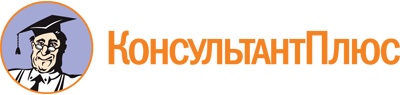 Постановление Правительства РФ от 22.12.2011 N 1091
(ред. от 27.04.2018)
"О некоторых вопросах аттестации аварийно-спасательных служб, аварийно-спасательных формирований, спасателей и граждан, приобретающих статус спасателя"
(вместе с "Положением о проведении аттестации аварийно-спасательных служб, аварийно-спасательных формирований, спасателей и граждан, приобретающих статус спасателя")Документ предоставлен КонсультантПлюс

www.consultant.ru

Дата сохранения: 24.01.2023
 Список изменяющих документов(в ред. Постановлений Правительства РФ от 06.03.2015 N 201,от 17.12.2016 N 1393, от 27.04.2018 N 518)Список изменяющих документов(в ред. Постановлений Правительства РФ от 06.03.2015 N 201,от 17.12.2016 N 1393, от 27.04.2018 N 518)